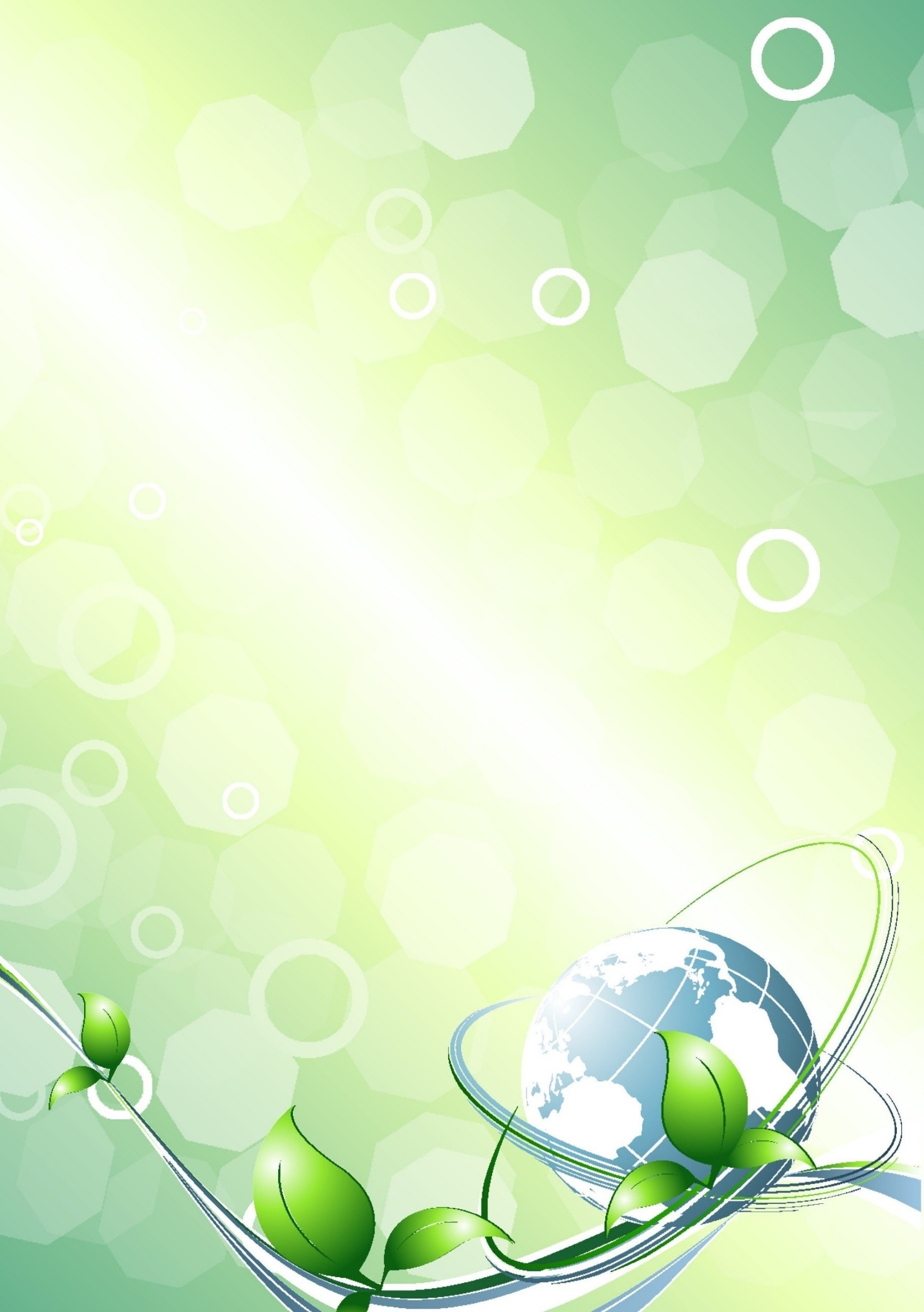 Гуманитарный проектгосударственного учреждения образования «Гимназия г. Фаниполя»«ЗЕЛЁНАЯ ШКОЛА»ищет спонсоров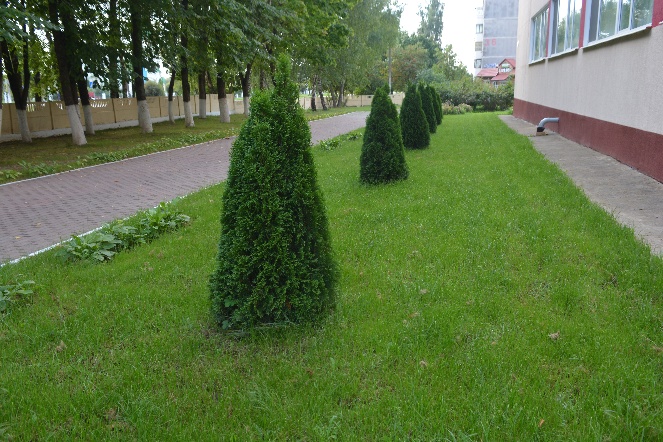 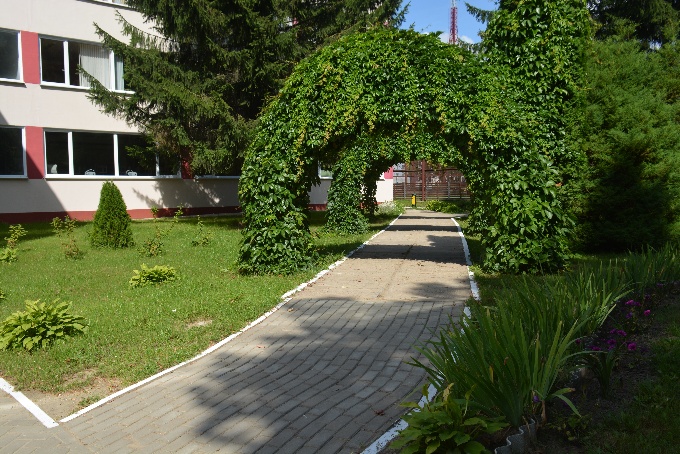 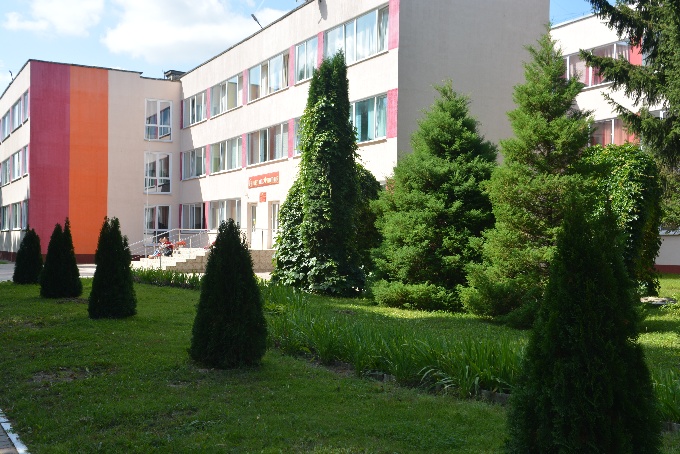 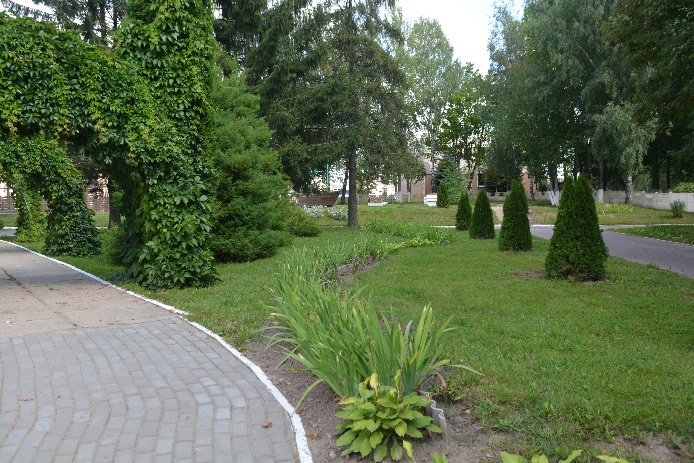 Будем рады сотрудничеству!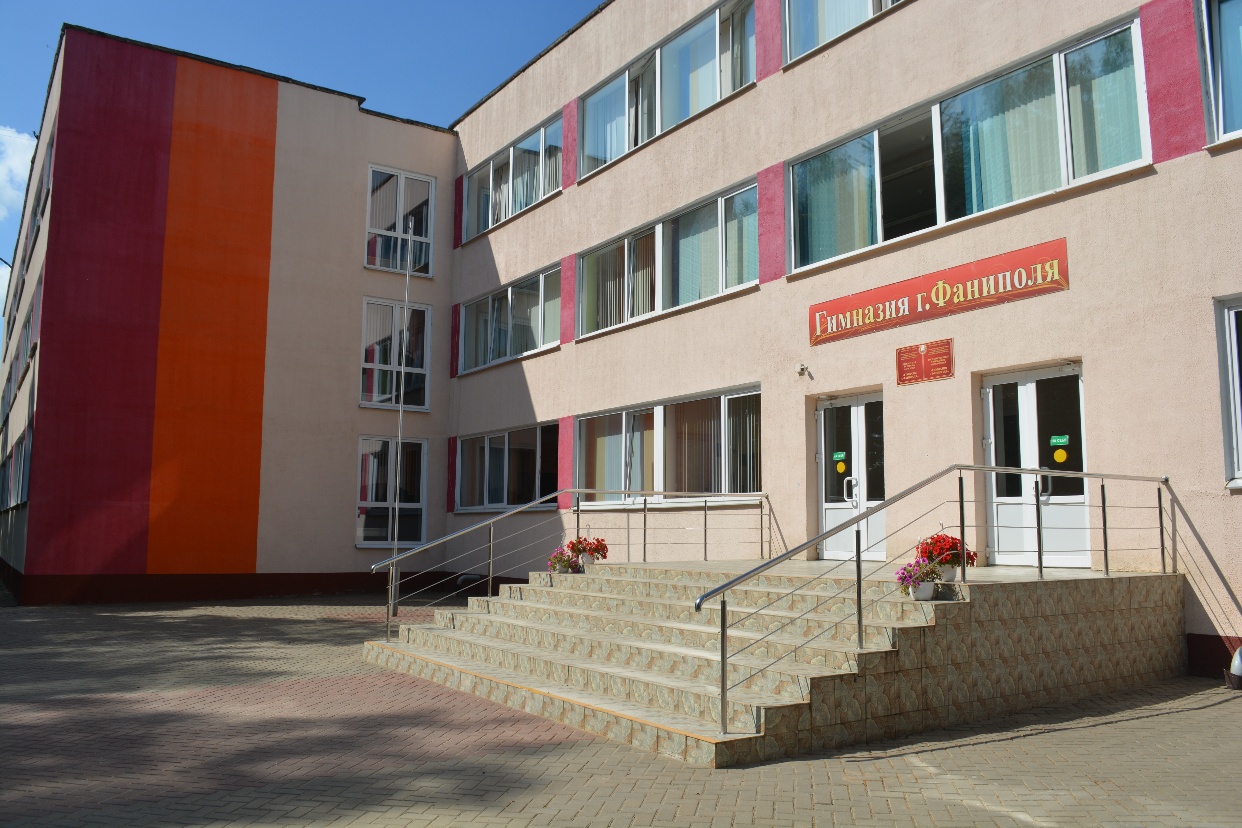 We look forward to collaborating!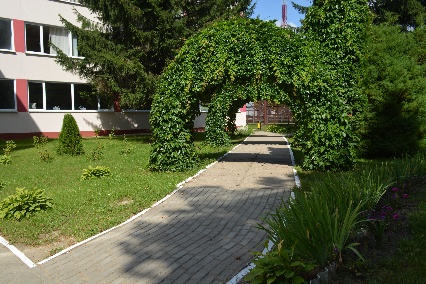 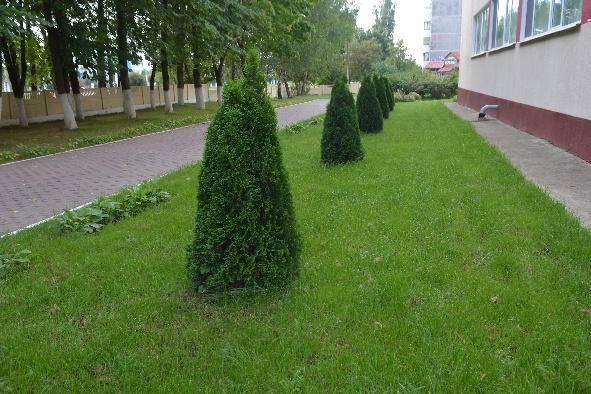 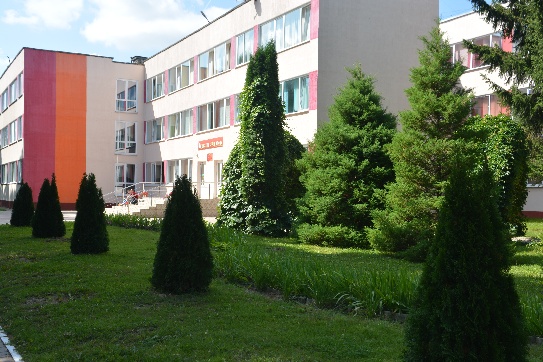 1. Наименование проекта: «Зеленая школа»1. Наименование проекта: «Зеленая школа»2. Срок реализации проекта: 2020-2023 годы2. Срок реализации проекта: 2020-2023 годы3. Организация – заявитель, предлагающая проект: государственное учреждение образования «Гимназия г. Фаниполя»3. Организация – заявитель, предлагающая проект: государственное учреждение образования «Гимназия г. Фаниполя»4. Цели проекта: создание эмоционально-благоприятных условий для развития экологического воспитания и организацию познавательной, творческой, оздоровительной  деятельности  учащихся  через благоустройство территории учреждения образования4. Цели проекта: создание эмоционально-благоприятных условий для развития экологического воспитания и организацию познавательной, творческой, оздоровительной  деятельности  учащихся  через благоустройство территории учреждения образования5. Задачи, планируемые к выполнению в рамках реализации проекта:5.1 создать индивидуальный облик территории учреждения образования;5.2 содействовать развитию познавательной активности, творческих и интеллектуальных способностей учащихся через организацию мероприятий на территории учреждения образования;5.3 способствовать формированию навыков и принципов осознанного, экологически целесообразного поведения в природе, культуры общения с окружающим миром, развитие эстетического и эмоционального отношения к природе, гражданской позиции, навыков коллективной работы;5.4 воспитание любви и бережного отношения к природе, чувств патриотизма, гордости, ответственности за свой край, свою Малую Родину.5. Задачи, планируемые к выполнению в рамках реализации проекта:5.1 создать индивидуальный облик территории учреждения образования;5.2 содействовать развитию познавательной активности, творческих и интеллектуальных способностей учащихся через организацию мероприятий на территории учреждения образования;5.3 способствовать формированию навыков и принципов осознанного, экологически целесообразного поведения в природе, культуры общения с окружающим миром, развитие эстетического и эмоционального отношения к природе, гражданской позиции, навыков коллективной работы;5.4 воспитание любви и бережного отношения к природе, чувств патриотизма, гордости, ответственности за свой край, свою Малую Родину.6. Целевая группа: учащиеся от 7 до 15 лет, которые обучаются в государственном учреждении образования «Гимназия г. Фаниполя», педагоги, законные представители учащихся6. Целевая группа: учащиеся от 7 до 15 лет, которые обучаются в государственном учреждении образования «Гимназия г. Фаниполя», педагоги, законные представители учащихсяб7. Краткое описание мероприятий в рамках проекта: в рамках проекта планируется благоустроить гимназическую  территорию (посадить деревья «Аллею выпускников», оформить клумбы, создать  оригинальные композиции, обновить спортивную площадку).б7. Краткое описание мероприятий в рамках проекта: в рамках проекта планируется благоустроить гимназическую  территорию (посадить деревья «Аллею выпускников», оформить клумбы, создать  оригинальные композиции, обновить спортивную площадку).8. Общий объем финансирования (в долларах США):8. Общий объем финансирования (в долларах США):Источник финансированияОбъем финансирования (в долларах США)Средства донора2000Софинансирование-8. Место реализации проекта (область/район, город):Минская область, Дзержинский район, г. Фаниполь, ул. Комсомольская, 348. Место реализации проекта (область/район, город):Минская область, Дзержинский район, г. Фаниполь, ул. Комсомольская, 349. Контактное лицо: инициалы, фамилия, должность, телефон, адрес электронной почты:Г.К.Мойсейчик, директор, (801716)94710,  fan2@schoolnet.by 9. Контактное лицо: инициалы, фамилия, должность, телефон, адрес электронной почты:Г.К.Мойсейчик, директор, (801716)94710,  fan2@schoolnet.by  The humanitarian project of the State Educational Institution “Fanipol Gymnasium" “GREEN SCHOOL”is looking for sponsors 1. Project name: “Green School”1. Project name: “Green School”2. Project implementation period: 2020-2023 2. Project implementation period: 2020-2023 3. Organization - applicant of the proposed project: State Educational Institution “Fanipol Gymnasium"3. Organization - applicant of the proposed project: State Educational Institution “Fanipol Gymnasium"4. Objectives of the project: creation of emotionally-favorable conditions for the development of environmental education and organization of cognitive, creative, health-improving activities of students through the improvement of the territory of the educational institution4. Objectives of the project: creation of emotionally-favorable conditions for the development of environmental education and organization of cognitive, creative, health-improving activities of students through the improvement of the territory of the educational institution5. The tasks planned for implementation within the framework of the project:5.1 create an individual image of the territory of the educational institution;5.2 promote the development of cognitive activity, creative and intellectual abilities of students through the organization of events on the territory of the educational institution;5.3 contribute to the formation of skills and principles of conscious, environmentally appropriate behavior in nature, a culture of communication with the outside world, the development of aesthetic and emotional attitude to nature, citizenship, and teamwork skills;5.4 education of love and respect for nature, feelings of patriotism, pride, responsibility for their land, their Small Homeland5. The tasks planned for implementation within the framework of the project:5.1 create an individual image of the territory of the educational institution;5.2 promote the development of cognitive activity, creative and intellectual abilities of students through the organization of events on the territory of the educational institution;5.3 contribute to the formation of skills and principles of conscious, environmentally appropriate behavior in nature, a culture of communication with the outside world, the development of aesthetic and emotional attitude to nature, citizenship, and teamwork skills;5.4 education of love and respect for nature, feelings of patriotism, pride, responsibility for their land, their Small Homeland6. Target group: students from 7 to 15 years of age who are enrolled in the State Educational Institution “Fanipol Gymnasium", teachers, as well as all visitors to the educational institution6. Target group: students from 7 to 15 years of age who are enrolled in the State Educational Institution “Fanipol Gymnasium", teachers, as well as all visitors to the educational institution7. Summary of activities in the framework of the project: as part of the project, it is planned to improve the school territory (plant trees "Аlley of graduates", arrange flowerbeds, create original compositions, update the sports ground, reconstruct the zone for preschool children).7. Summary of activities in the framework of the project: as part of the project, it is planned to improve the school territory (plant trees "Аlley of graduates", arrange flowerbeds, create original compositions, update the sports ground, reconstruct the zone for preschool children).8. The total volume of financing (in US dollars):8. The total volume of financing (in US dollars):Sources of financingThe volume of financing(In US dollars)Donatorfunds2000Co-financing-8. Project location (area / region, city):Minsk region, Dzerzhinsk district. Fanipol , 34 Komsomolskaya street8. Project location (area / region, city):Minsk region, Dzerzhinsk district. Fanipol , 34 Komsomolskaya street9. Contact person: initials, surname, position, phone, e-mail address:    G. K. Moiseichik, Headmistress (801716)94710. fan2@schoolnet.by9. Contact person: initials, surname, position, phone, e-mail address:    G. K. Moiseichik, Headmistress (801716)94710. fan2@schoolnet.by